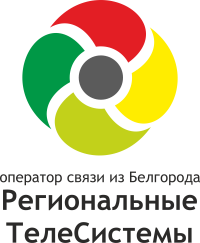 Генеральному директоруООО «Региональные ТелеСистемы»                                                                                                                                                             Романенко Д.В.г. Белгород, ул. Костюкова, дом 13 б, офис 4                                                                                                                  от ________________________________________________________                                                                                                                                         (ФИО)                                                                                                               Договор _______________________________________________Контактный телефон ____________________________________Заявление_____________________________________________________________________________________________________________________________________________________________________________________________________________________________________________________________________________________________________________________________________________________________________________________________________________________________________________________________________________________________________________________________________________________________________________________________________________________________________________________________________________________________________________________________________________________________________________________________________________________________________________________________________________________________________________________________________________________________________________________________________________________________________________________________________________________________________________________________________________________________________________________________________________________________________________________________________________________________________________________________________________________________________________________________________________________________________________________________________________________________________________________________________________________________________________________________________________________________________________________________________________________________________________________Подпись __________________ Дата «____» ___________ 20___г.Служебные отметки:Заявление принято «_____» _______________ 20____г.____________________________________________________________________                                                                                                               (Ф.И.О. и подпись сотрудника ООО «Региональные ТелеСистемы»)